klasa VIBTemat 39. Średnik.1.  Przeczytaj nową wiadomość - podręcznik s. 319.2.  Przepisz nową wiadomość do zeszytu.3. Wykonaj ćwiczenie 1, 2, 3, 4 w zeszycie ćwiczeń s. 11-112.Temat 40. Plastikowe problemy świata.1. Przeczytaj fragmenty artykułu "Tony śmieci zalegają w oceanach"- podręcznik s. 321-322.2. Wykonaj w zeszycie zad. 1, 2, 6, 10 - podręcznik s. 322-323.Temat 41. Podsumowanie pracy na lekcjach języka polskiego.Drodzy uczniowie!Dobrnęliśmy do zakończenia roku szkolnego 2019/2020. Dziękuję za współpracę i Waszą aktywność na lekcjach oraz w nauczaniu zdalnym. Daliście radę! Gratuluję! Podziękujcie też w moim imieniu Waszym rodzicom. W nauce zdalnej bardzo Wam pomagali i trzymali pieczę nad wszystkim. Dziękuję! Mam jeszcze jedną prośbę - wypełnijcie krótką ankietę znajdującą się w poniższym linku. Dotyczy ona lekcji języka polskiego. Z góry Wam dziękuję.Link do ankiety:https://forms.gle/CJxsicJPJQvd5Pia7 UDANYCH I BEZPIECZNYCH WAKACJI!!!DO ZOBACZENIA WE WRZEŚNIU!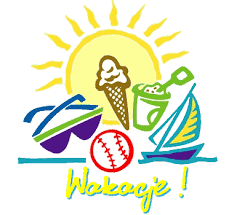 